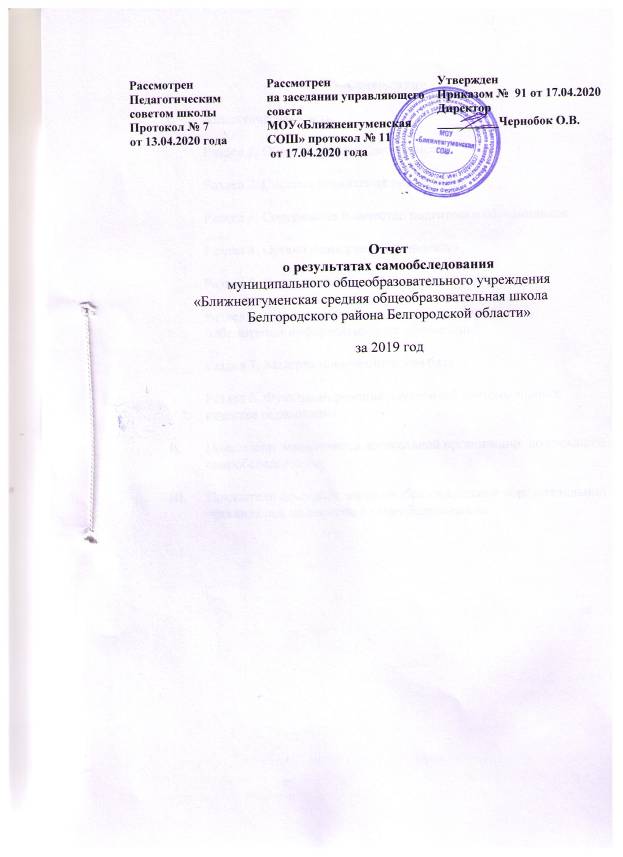 СодержаниеАналитическая частьРаздел 1. Образовательная деятельностьРаздел 2. Система управления организацииРаздел 3. Содержание и качество подготовки обучающихсяРаздел 4. Организация учебного процессаРаздел 5. Востребованность выпускниковРаздел 6. Качество кадрового, учебно-методического, библиотечно-информационного обеспеченияРаздел 7. Материально-техническая базаРаздел 8. Функционирование внутренней системы оценки качества образованияПоказатели деятельности дошкольной организации, подлежащей самообследованиюПоказатели деятельности общеобразовательной образовательной организации, подлежащей самообследованиюАналитическая частьРаздел 1. Образовательная деятельностьВ 2019 году МОУ «Ближнеигуменская СОШ» согласно лицензии реализовало следующие образовательные программы:- начального общего образования  по ФГОС  в 1-4 классах (УМК Н.Ф. Виноградовой, «Начальная школа XXI века»);- основного общего образования по ФГОС (общеобразовательные программы);- основного общего образования (общеобразовательные программы) по ФКГОС;- среднего общего образования (общеобразовательные программы);- дошкольного общего образования;- программы дополнительного образования следующих направленностей: художественно-эстетической.Учебный план школы разрабатывается в соответствии  с  Федеральным законом от 29.12.2012 N 273-ФЗ «Об образовании в Российской Федерации», на основе базисного учебного плана и сохраняет в необходимом объеме содержание образования, являющееся обязательным на каждом уровне обучения.На уровне начального общего образования и основного общего образования часть формируемая участниками образовательных отношений представлена следующими курсами: «Русский язык», «Второй иностранный язык (немецкий)», «Биология», «Физическая культура». Часть формируемая участниками образовательных отношений сформирована, исходя из интересов и запросов обучающихся.На уровне среднего общего образования, согласно учебному плану школы, изучаются такие элективные курсы, как: «Алгебра плюс: элементарная алгебра с точки зрения высшей математики», «Основы избирательного права», «Русское правописание: орфография и пунктуация», «Обществознание. Человек в глобальном мире», «Обществознание. Глобальный мир в XXI веке», «Финансовая грамотность».Организацией разработана оптимизационная модель внеурочной деятельности, в рамках которой занятия осуществляются в 1-9-х классах по следующим направлениям:-общекультурное («Смотрю на мир глазами художника», «Вокал», «Я, ты, он, она – вместе целая страна», «Празднично-событийный цикл», «В мире искусств», «Декоративно-прикладное искусство», «Народные традиции», «По литературе и историческому краеведению»);-духовно-нравственное («Экологический клуб», «Православная культура»,-спортивно-оздоровительное («Я – пешеход и пассажир», «Баскетбол», «Школа дорожной безопасности», «Разговор о правильном питании»);-социальное («В гостях у зеленого друга», «Найди свой путь», «Мир профессий», «Моя первая экология», «Проблемно-ценностное общение», «Социальное творчество школьников», «Мир профессий», «Проблемно-ценностное общение»);-общеинтеллектуальное («Занимательный английский», «Занимательная география», «Подготовка к итоговой аттестации», «В мире книг», «Гимнастика для ума», «Умники и умницы»).Группы для занятий внеурочной деятельностью сформированы на основе изучения потребностей  обучающихся и их родителей (законных представителей) через индивидуальные беседы и анкетирование. Наполняемость групп не превышала 25 человек.Раздел 2. Система управления организацииУправление школой осуществляется на основе Федерального закона от 29.12.2012 N 273-ФЗ «Об образовании в Российской Федерации», Устава школы и локальных актов. Управление школой осуществляется на основе единоначалия и общественно-государственного управления.Раздел 3. Содержание и качество подготовки обучающихсяВсего учащихся: 1-4 классы - 143 человека, 5-9 классы - 134 человека, 10-11 классы - 12 человек.В году оценивались ученики со 2 по 11 классы – 258 человек. Обучающиеся 1 класса не оцениваются весь год.Качество знаний по классам (итоги года)Сведения о результативности обучения учащихся во 2-4 классах показываютследующее качество знаний при 100% успеваемости:2а класс – 88% (учитель Чернышова С.Н.)2б класс – 75% (учитель Кочерга К.В.)3 класс – 69% (учитель Кунцова З.Т.)4 класс - 56% (учитель Акиньшина Е.И.)Сведения о результативности обучения учащихся в 5-11 классах показываютследующее качество знаний при 100  % успеваемости:5 класс – 45 (классный руководитель Колюх Ю.В.)6 класс – 34% (классный руководитель Пащенко Р.А.)7 класс – 44% (классный руководитель Волгузова Т.И.)8 класс – 57% (классный руководитель Рыжкина Е.Ю.)9 класс – 29% (классный руководитель Сивых Е.А.)10 класс – 100% (классный руководитель Чикулаева И.В.)11 класс – 75% (классный руководитель Простит Д.В.)Итого по школе (среди 2-11 классов):Отличников учебы – 37 человек (14%):Хорошистов учебы - 104 человека (40%):2-4 классы - 54 человека5-9 классы - 43 человека10-11 классы – 7 человекКачество знаний – 55%; успеваемость – 100 %.В 2019 году (данные на конец 2017-2018 учебного года) в 1-11 классах обучалось 282 человека, из них по ФГОС НОО – 134 человека.Сравнительный результат качества обучения за последние три года.Сравнительный анализ результатов за три года показывает относительно стабильное качество обучения и воспитания школьников.Анализ динамики уровня успеваемости и качества знаний учащихся показывает, что  результаты обученности  школьников  на  протяжении ряда  лет  остаются  достаточно высокими. В целом по школе качество знаний по сравнению с предыдущим годом повысилось на 3%.С Похвальным листом окончили год 16 учеников – 6% (1-4 классы – 8 чел., 5-8 классы – 6 человек, 10 класс – 2 человек). На «отлично» окончили год 37 человек – 14 % .Мониторинг качества знаний по классам по четвертямИз анализа диаграммы «Мониторинг качества знаний по классам по четвертям» следует стабильно высокое качество знаний в течение всего учебного года наблюдается в 10, 11 классах100% учащихся 1 класса успешно справились с заданиями диагностических работ, установлен достаточный  уровень овладения учащимися ключевыми умениями, позволяющими успешно продвигаться в освоении материала на следующем этапе обучения.По результатам административных контрольных работ при 100%-ной успеваемости качество знаний по литературному чтению составляет: во 2 классе – 82%, в 3 классе – 90%, в 4 классе - 96%.Анализ результатов административного контроля по предметам в 5-11 классах показал в среднем качество знаний - 68%, успеваемость 100%.С целью установления фактического уровня теоретических знаний по предметам обязательного компонента учебного плана, уровня сформированности универсальных учебных действий, практических знаний и умений, соотнесения  этого уровня с требованиями образовательного стандарта начального общего образования, в соответствии со ст. 58 Закона Российской Федерации ФЗ-273 «Об образовании в Российской Федерации»,  согласно локальному акту школы «Положение о формах, периодичности, порядке текущего контроля успеваемости и промежуточной аттестации обучающихся» проводится промежуточная аттестация.В 1 классе промежуточная аттестация проводилась в форме контроля чтения.Результаты  по промежуточной аттестации обучающихся 2-4-х классов следующие: успеваемость по всем предметам составила 100%, качество знаний по русскому языку (2-4 классы) - 71%, по математике (2-4 классы) – 72 %.Анализ результатов промежуточной аттестации показал высокий уровень усвоения образовательной программы учащимися начальных классов. Педагоги грамотно осуществили системно-деятельностный подход в обучении, что способствовало формированию предметных и метапредметных результатов, заложенных в программах на уровне начального общего образования.На уровне основного общего образования и среднего общего образования  для промежуточной аттестации определены следующие предметы: в 5, 6 классах - математика, русский язык; в 7 классе - физика; история; в 8 классе - обществознание, математика, в 10 классе - русский язык, математика, обществознание. Формами промежуточной аттестации определены следующие: контрольная работа (письменно) – по математике; диктант по русскому языку, устная речь по английскому языку, тестирование (письменно) – по истории, физике, обществознанию, русскому языку (10 класс), математике (10 класс).Качество знаний по итогам промежуточной аттестации составило в среднем 72 %. Наиболее высокие результаты обучающиеся показали по обществознанию, русскому языку и математике в 10 классе, по истории, английскому языку, в 7 классе.По-прежнему, основным показателем работы школы остается государственная итоговая аттестация выпускников. По итогам 2018-2019 учебного года к итоговой аттестации за уровень основного общего образования школы были допущены все выпускники 9 класса - 28 обучающихся (в форме ОГЭ); за уровень среднего общего образования - 4 выпускников 11 класса (в форме ЕГЭ).Результаты выполнения экзаменационной работы по математике в форме ОГЭ показали, что средний балл по школе 4. Успеваемость 100%, качество знаний 78 %. По русскому языку средний балл по школе – 4. Успеваемость 100%, качество знаний – 86 %.В 2018-2019 учебном году уровень среднего общего образования окончили 4 человека. 1 медалист. Окончили школу на «4» и «5» – 3 обучающихся. Качество знаний - 75%.Анализ результатов сдачи обязательного экзамена в форме ЕГЭ по русскому языку показал, что средний балл по школе составил 78 баллов. Максимальный балл за выполнение работы по школе - 94, наименьший - 41.Средний балл ЕГЭ по математике (профильный уровень) по школе составил 57 баллов. Средняя оценка ЕГЭ по математике (базовый уровень) - 4.Выпускники 11 класса выбрали для сдачи в форме ЕГЭ следующие предметы: обществознание, информатика и ИКТ, география, история, биология, химия.Ученики школы активно принимают участие во Всероссийской олимпиаде школьников. Так, в 2018-2019 учебном году, в школьном этапе олимпиады приняли участие 38% обучающихся 4-11 классов. В муниципальном этапе Всероссийской олимпиады школьников стали призерами: ученик 10 класса Королев Владислав, ученица 11 класса, Гражданкина Екатерина по географии.Раздел 4. Организация учебного процессаНачало учебного года со 2 сентября. Окончание учебного года: 1-4, 5-8 – 31 мая, 10 класс - девочки – 1 июня, 10 класс – мальчики – 06 июня, в 9, 11 классах – 25 мая. Количество учебных недель в году: 1 класс -  33 недели + 1 неделя для проведения промежуточной аттестации, 2-4 классы – 34 недели + 1 неделя для проведения промежуточной аттестации, 5-8 - 35  недель (включая период проведения промежуточной аттестации), 10 класс (девочки) - 35  недель (включая период проведения промежуточной аттестации), 10 класс (мальчики) - 36  недель (включая период проведения промежуточной аттестации), 9, 11 классы – 34 недели.Количество учебных дней в неделю: 5 дней (пятидневка).Начало учебных занятий: в 8 – 30 часов.Продолжительность уроков: 1-й класс: I полугодие – 35 мин., II полугодие – 40 мин, 2-11 классы – 45 мин.Аттестация осуществляется во 2-9 классах четыре раза в год по окончании 1, 2, 3, 4 четверти, в 10-11 классах – по полугодиям. В 1 классе – безотметочная система.Промежуточная аттестация проводится в 1-8, 10 классах в форме контрольных работ, диктантов, тестирования, опроса по билетам в конце учебного года. Срок проведения государственной итоговой аттестации обучающихся 9 и 11 классов устанавливается Федеральной службой по надзору в сфере образования и науки (Рособрнадзор).Длительность занятий внеурочной деятельностью зависит от возраста и вида деятельности. В 1 классе продолжительность занятий внеурочной деятельности составляет  25 минут, если занятия спаренные – 50 минут плюс перерыв длительностью не менее 10 минут для отдыха детей и проветривания помещений.Занятия в кружках и секциях в системе дополнительного образования  начинаются с 14-30 и оканчиваются в 20-00.Столовая школы осуществляет кормление обучающихся согласно режиму питания: бесплатные школьные завтраки после 1 и 2 уроков, обеды после 3 и 4 уроков.Раздел 5. Востребованность выпускниковВ 2019 году обучение по программам основного общего образования закончили 29 выпускников. Из них:- 4 продолжили обучение в 10 классе нашей школы;- 19 человек поступили в учреждения СПО;- 6 человека поступили в учреждения НПО.Т.е. 100% выпускников основной школы успешно трудоустроены.Обучение по программам среднего общего образования завершили   в 2019 году 4 обучающихся. Все выпускники поступили учиться в ВУЗы на очное обучение.Раздел 6. Качество кадрового, учебно-методического, библиотечно-информационного обеспеченияПедагогический коллектив образовательной организации насчитывает 27  человек, из которых 5 (19 %) специалиста высшей квалификационной категории, 12 (44 %) специалистов первой квалификационной категории, 4 педагога удостоены отраслевых наград:- «Отличник народного просвещения» - 2;- «Почётный работник общего образования» - 2.Средний возраст педагогов – 42 года. Средний педагогический стаж – 18 лет. 75 %  педагогов  имеют  стаж  работы  более десяти лет, что  позволяет  сделать  вывод  о  высоком  уровне  профессионализма  педагогического  коллектива. В  коллективе работают  также  и  молодые  специалисты, которые  имеют  возможность  получить  методическую  помощь  от  своих  опытных  коллег.Количество педагогов – выпускников школы – 22 % от общего количества учителей. 	Количественное соотношение учащихся и педагогов составляет 12: 1.Опыт работы 3 педагогов школы внесен в районный банк данных.Учителя школы принимают участие в различных научно-методических мероприятиях муниципального и регионального уровней: семинарах, секциях, методических объединениях.За последние 5 лет 87%  педагогических работников (27) прошли системные и проблемные курсы повышения квалификации в ОГАОУ ДПО БелИРО. В 2019 учебном году прошли курсы 6 педагогов.Для реализации основной образовательной программы школа  на 100% обеспечена учебниками, учебными пособиями, учебно-методической литературой и материалами по всем учебным предметам ООП.Книжный фонд учебников составляет 4220 экземпляров, книжный фонд методической и художественной литературы - 4630 экземпляров.В школе строго соблюдаются все требования к использованию технических средств обучения, в том числе компьютеров и аудиовизуальных средств.Раздел 7. Материально-техническая базаВсего в школе один компьютерный класс, один кабинет иностранного языка, специализированные кабинеты (физики, химии-биологии, географии, технологии, русского языка, истории) оснащены комплексным учебно-лабораторным оборудованием. АРМ учителей установлено в 7 кабинетах школы.Имеются в наличии помещения для занятий музыкой, хореографией, изобразительным искусством.В школьной библиотеке имеется читальный зал с числом рабочих мест не менее 10, компьютер, предусмотрен выход в Интернет.Учебный процесс сопровождают: 16 оснащенных кабинетов, 7 автоматизированных рабочих мест учителя, компьютерный класс, актовый зал, столовая.Для полноценных занятий физической культурой и спортом  в учреждении имеется: зал хореографии, спортивный зал, спортивная площадка с баскетбольным полем, спортивно-гимнастическим комплексом. Для проведения подвижных перемен на пришкольной территории обустроены зоны отдыха, релаксации, игровые зоны.Кроме того, в школе действуют краеведческий музей, актовый зал и столовая на 80 посадочных мест.В столовой для приготовления и хранения продуктов установлено необходимое оборудование: холодильники, плиты, жарочные шкафы, мясорубки, овощерезки, холодильная камера.Раздел 8. Функционирование внутренней системы оценки качества образованияВнутренняя система оценки качества образования в школе действует в соответствии с Положением о внутришкольном мониторинге качества образования МОУ «Ближнеигуменская СОШ».Функционирование и деятельность внутришкольной системы оценки качества образования строится в соответствии с нормативными правовыми актами Российской Федерации, Белгородской области и МОУ «Ближнеигуменская СОШ», регламентирующими реализацию процедур контроля и оценки качества образования.Внутренняя система оценки качества образования представляет собой совокупность организационных и функциональных структур, норм и правил, диагностических и оценочных процедур, обеспечивающих на единой концептуально-методологической основе оценку качества условий, процессов и результатов школьного образования.Результаты контроля и оценки качества образования предаются гласности в следующих формах:- информирование администрации и педагогических работников образовательного учреждения, Управления образования;- информирование общественности посредством отчета по самообследованию, аналитических докладов о состоянии качества образования на школьном и муниципальном уровне и других публикаций в СМИ и школьном сайте.Основными пользователями результатов внутренней системы оценки качества образования школы являются:1) обучающиеся и их родители (законные представители);2) администрация школы, Управление образования;3) педагогический коллектив школы;4) органы законодательной власти;5) учредитель общеобразовательного учреждения;6) Управляющий Совет;7) общественные организации, заинтересованные в оценке качества образования.Мониторинг осуществляется на протяжении всего учебного года в сравнении промежуточных результатов по четвертям или полугодиям (согласно школьному учебному графику). Исследования осуществляет группа Мониторинга, состоящая из представителей администрации школы, специалистов школьных служб, представителей методических объединений, профсоюзного комитета. По итогам рассмотрения результатов принимается управленческое решение, которое является информационной основой для ВШК.В рамках мониторинга уровня освоения Федерального государственного образовательного стандарта начального общего образования было организовано проведение Всероссийских проверочных работ в 4 классе.Назначение ВПР – оценить уровень общеобразовательной подготовки обучающихся 4 класса в соответствии с требованиями ФГОС. ВПР позволяет осуществить диагностику достижения предметных и метапредметных результатов, в том числе уровня сформированности универсальных учебных действий (УУД) и овладения межпредметными понятиями. Кроме того, результаты ВПР могут быть использованы для оценки личностных результатов обучения.Написание ВПР призвано обеспечить единство образовательного пространства РФ и поддержку реализации ФГОС НОО за счёт предоставления образовательным организациям единых проверочных материалов и единых критериев оценивания учебных достижений.Основная цель ВПР – своевременная диагностика уровня достижения учащимися образовательных результатов; информирование участников образовательных отношений о состоянии освоения основных образовательных программ НОО и готовности младших школьников к продолжению образования на уровне основного общего образования.Результаты выполнения обучающимися 4 классаВсероссийских проверочных работ в сравнении с текущей успеваемостьюИтоги проверочных работ по русскому языку, математике и окружающему миру  позволяют сделать следующие выводы:1. По русскому языку успеваемость составила 100%, качество знаний – 74%; по математике успеваемость – 100%, качество знаний – 93 %; по окружающему миру успеваемость – 100%, качество знаний – 85  %.2. Учащиеся в целом успешно справились с предложенной работой и показали высокий уровень достижения предметных и метапредметных результатов, в т.ч. сформированность универсальных учебных действий (УУД) и овладение межпредметными понятиями.В текущем учебном году проводились ВПР в 5, 6, 7 и 11 классах.Результаты выполнения обучающимися 5 классаВсероссийских проверочных работ в сравнении с текущей успеваемостьюИтоги проверочных работ позволяют сделать следующие выводы:В 5 классе по русскому языку успеваемость составила 85%, качество знаний – 55%; по математике успеваемость – 85%, качество знаний – 52 %; по истории успеваемость – 100%, качество знаний – 44 %; по биологии успеваемость – 93 %, качество знаний – 59%.Результаты выполнения обучающимися 6 классаВсероссийских проверочных работ в сравнении с текущей успеваемостьюИтоги проверочных работ позволяют сделать следующие выводы:В 6 классе по русскому языку успеваемость составила 81 %, качество знаний – 33%; по математике успеваемость – 93 %, качество знаний – 63 %; по истории успеваемость – 92%, качество знаний – 48%; по биологии успеваемость – 88 %, качество знаний – 43 %; по географии успеваемость-96 %, качество знаний- 40 %; по обществознанию успеваемость-86 %, качество знаний-32 %.Результаты выполнения обучающимися 7 классаВсероссийских проверочных работ в сравнении с текущей успеваемостьюИтоги проверочных работ позволяют сделать следующие выводы:В 7 классе по русскому языку успеваемость составила 77 %, качество знаний – 42 %; по математике успеваемость – 100 %, качество знаний – 50 %; по истории успеваемость – 96 %, качество знаний – 40 %; по биологии успеваемость – 100 %, качество знаний – 77 %.Результаты выполнения обучающимися 11 классаВсероссийских проверочных работ и текущая успеваемостьИтоги проверочных работ позволяют сделать следующие выводы:В 11 классе по английскому языку и истории обучающиеся успешно справились с предложенными работами и показали высокий уровень знаний.На протяжении последних 3 лет контингент обучающихся растёт, что связано с миграционными процессами и определенными объективными причинами. По сравнению с прошлым учебным годом прослеживается увеличение количества обучающихся в 1-4 классах на 7 %, в 5-9 классах на  5%, в 10-11 классах увеличение количества обучающихся на 10%. Средняя наполняемость классов составляет 26 человек.Образовательная программа учреждения, составленная на основе базисного учебного плана, обеспечивала выполнение поставленных целей и задач. Соблюдена преемственность между уровнями обучения и классами, сбалансированность между предметными циклами и отдельными предметами, предусмотрено удовлетворение различных запросов учащихся с учётом физиологических возможностей и уровня подготовленности каждого.Одним из основных направлений деятельности школы является обеспечение  выполнения образовательных программ и их практической части, соответствующих требованиям ФГОС и ФКГОС. В 2019 году по предметам учебного плана во всех классах количество выданных часов практически совпадает с количеством запланированных часов в соответствии с рабочими программами.Программный материал усвоен всеми учениками, аттестованы все, неуспевающих нет, второгодников нет. Программный материал выполнен в полном объёме, практическая часть отработана в соответствии с программными требованиями.В  основу  внутришкольного  контроля  школы закладывается педагогический  анализ  результатов  труда учителя  и  состояния учебно-воспитательного  процесса.  Тематический контроль включает в себя проверку поурочных тематических планов учителей, школьной документации (тетрадей, дневников учащихся, классных журналов), особое внимание уделяется выполнению учебных программ.Проводится классно-обобщающий контроль в  9 и 11 классах. Итоги проведения классно-обобщающего контроля рассматриваются на заседаниях МО, на совещании при директоре. Составляются аналитические справки, издаются приказы.По плану внутришкольного контроля регулярно проводится проверка посещаемости занятий учащимися, проверка содержания консультативных занятий с низкомотивированными школьниками, определение уровня проведения индивидуальных занятий. Для учащихся,  обучающихся по коррекционно-развивающей программе, составляется индивидуальный план работы.Для контроля за состоянием преподавания учебных предметов администрацией школы посещаются уроки учителей-предметников. Особое внимание уделяется совершенствованию форм и методов организации урока, подготовки учащихся к промежуточной и итоговой аттестации.Из анализа посещенных администрацией уроков  у учителей прослеживается следующие тенденции в работе:- 20% учителей производят отбор содержания, форм и методов обучения, рассчитанный на среднего ученика, без учета его индивидуальных особенностей;- у  отдельных учителей домашние задания не носят дифференцированный характер с учетом индивидуальных особенностей учащихся;-  некоторые педагоги  не в полной мере используют ТСО, наглядные средства обучения;- отдельные учителя не следуют в организации уроков критериям здоровьесбережения.Согласно плану внутришкольного контроля (годовой циклограмме) осуществляется проверка работы со школьной документацией.Классные журналы, личные дела и тетради  обучающихся 1-11 классов подвергаются 4 плановым проверкам, а также отдельные журналы внеплановой проверке. Анализируется работа учителей-предметников и классных руководителей. Результаты контроля отражены в справках заместителя директора, в приказах по школе, обсуждаются на совещаниях при директоре.Стабильным остается работа учителей по обобщению педагогического опыта. В течение трёх лет на  школьном уровне обобщен  опыт 3-х человек.В течение 2019 года педагоги школы неоднократно принимали участие в различных мероприятиях.Спортивно-массовая и физкультурно-оздоровительная работа способствует повышению уровня двигательной активности детей, укреплению их здоровья, формированию потребности в здоровом образе жизни, организует досуг учащихся. В данном направлении в 2018-2019 учебном году проведена следующая работа:- внеклассные спортивно- массовые мероприятия (задействовано до 80% уч.);- проведение «Дней здоровья»- задействовано до 100% учащихся;- участие в 60-ой Спартакиаде школьников Белгородского района – 42 учащихся;- организована работа по выполнению областного физкультурного комплекса ГТО.В школе работают секции по четырем видам спорта.В 2019 году в рамках 60-ой школьной спартакиады были проведены  спортивные соревнования: по русской лапте, гимнастике, волейболу,  баскетболу, пионерболу, мини-футболу, пулевой стрельбе.  Проводились  «Дни здоровья», школьные предметные  олимпиады в 4-11 классах, месячник оборонно-массовой работы, «Безопасное колесо», школьный этап  «Президентские состязания» и «Президентские игры».Результаты 60-ой районной спартакиады школьников показали высокий уровень подготовки обучающихся.Одной из основных задач, стоявших перед педагогическим коллективом школы в 2019 году, было формирование потребности в здоровом образе жизни.  Общее физическое состояние учащихся направлено в сторону оздоровления. Количество заболеваний на одного человека в 2019 году уменьшилось на 0,2% в сравнении с прошлым годом, за счёт уменьшения (на 0,8%) часто болеющих детей, когда один ребёнок болел 5 и более раз. Так же выросло (на 2%) количество вообще не болевших детей.Общее физическое здоровье школы удовлетворительное.Анализ деятельности служб показывает, что коррекционная работа строилась с учетом качественного своеобразия высших психических функций ребенка, сильных и слабых звеньев функциональной системы письма и чтения.В течение учебного года велась совместная работа с психологом, учителями начальных классов, музыкальным работником, учителями физкультуры и родителями учащихся по совместному плану.Ежегодно проводится экспертиза и подготовка пакета документов на учащихся начальной и средней школ, рекомендованных социальным педагогом к прохождению психолого-медико-педагогической комиссии (ПМПК). Это, как правило, дети «группы риска», испытывающие определённые трудности в обучении, а также дети с ослабленным здоровьем. По результатам работы школьной ПМПК составлены протоколы.Деятельность социального педагога направлена на выявление, диагностику и коррекцию детей группы риска с различными формами психической и социальной дезадаптации, выражающейся в поведении, неадекватном нормам и требованиям ближайшего окружения, а также на выявление функционально несостоятельных семей и оздоровление семейного воспитания.ПОКАЗАТЕЛИ
ДЕЯТЕЛЬНОСТИ ДОШКОЛЬНОЙ ОБРАЗОВАТЕЛЬНОЙ ОРГАНИЗАЦИИ,
ПОДЛЕЖАЩЕЙ САМООБСЛЕДОВАНИЮПОКАЗАТЕЛИ
ДЕЯТЕЛЬНОСТИ ОБЩЕОБРАЗОВАТЕЛЬНОЙ ОРГАНИЗАЦИИ,
ПОДЛЕЖАЩЕЙ САМООБСЛЕДОВАНИЮ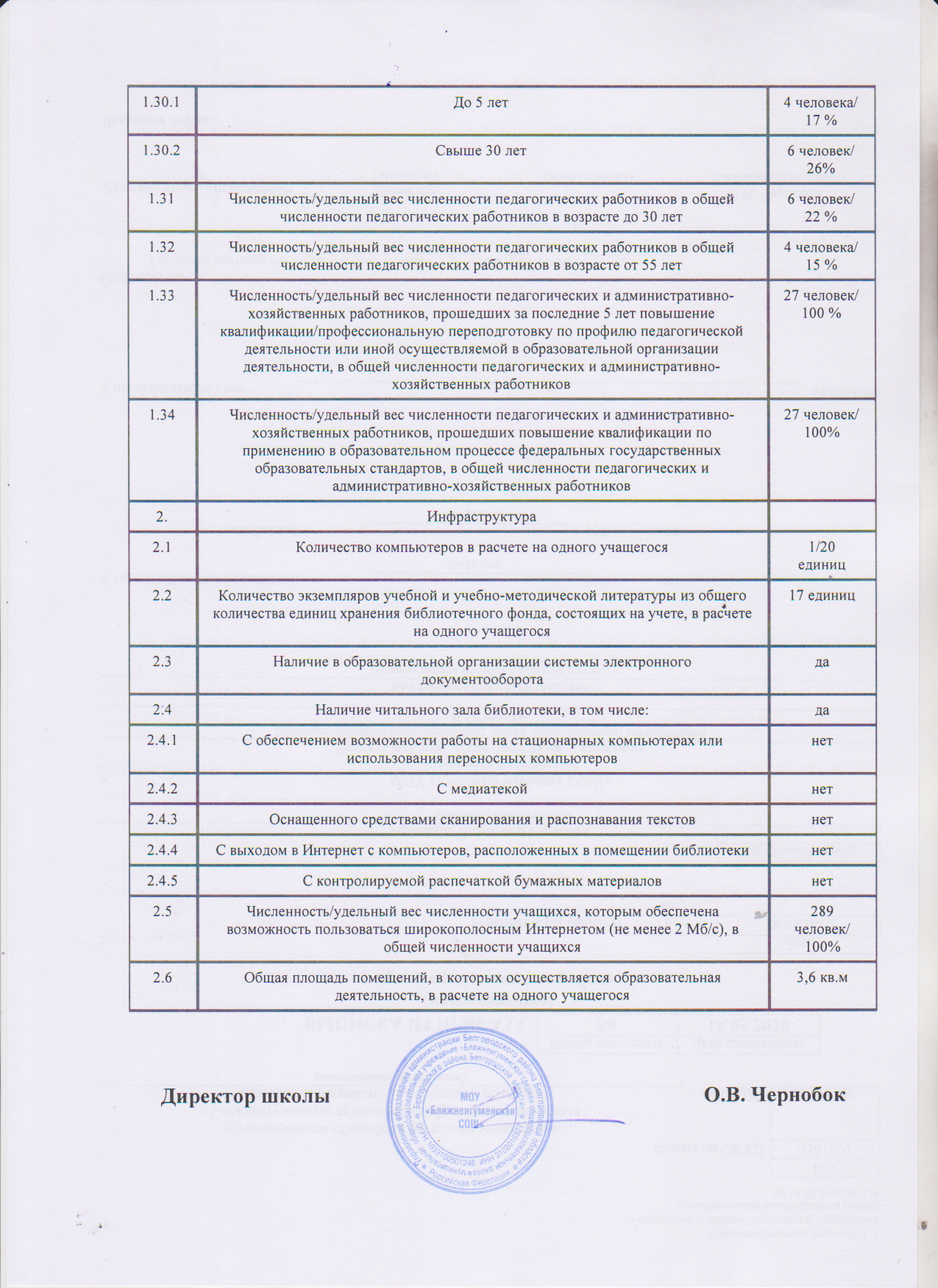 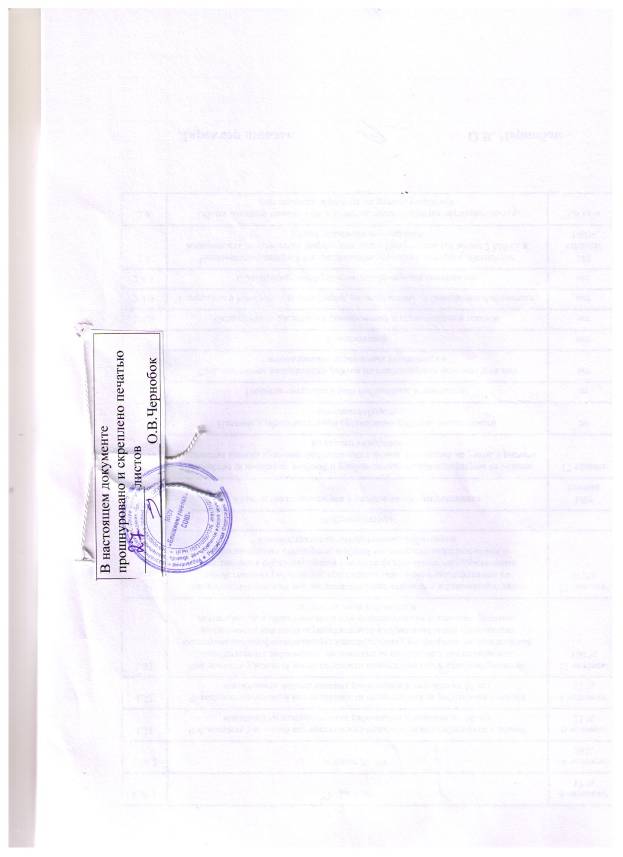 Отличники (%)На «4» и на «5» (%)С одной «3»(%)На «3» (%)НеуспевающиеУспевающиеКачество знаний, в % (без учета 1 класса)2016 / 2017 уч.г.12433420226552017 / 2018 уч.г.16368400236522018/2019 уч.г.371049117025855КлассыСреднее качество знаний (%)Среднее качество знаний (%)Среднее качество знаний (%)Классы2016-2017 уч.год2017-2018 уч.год2018-2019 уч.год2-44758725-9464541.810-11808087.5ПредметКлассКачество знаний, %Успеваемость,%Русский язык277100Математика274100Русский язык380100Математика373100Русский язык456100Математика468100ПредметКлассКачество знаний, %УспеваемостьРусский язык539100 %Математика550100 %Русский язык665100 %Математика665100 %Физика763100 %История770100 %Обществознание872100 %Английский язык872100 %Обществознание10100100 %Русский язык10100100 %Математика10100100 %№ п/пНазвание мероприятияФ.И.О. педагога, должностьТема выступления1.Методическое мероприятие, проводимое Корпорацией «Российский учебник»Акиньшина Елена Ивановна, учитель начальных классовучастие2.Всероссийский педагогический конкурс «Свободное образование»; номинация «Рабочее и перспективное планирование»Акиньшина Елена Ивановна, учитель начальных классовпобедитель(3 место)3.«Издательство» «Просвещение» создание сборников электронных материалов «Символы победы», посвященных 75-й годовщине в Великой Отечественной войнеПростит Дария Владимировна, учитель английского языкаучастие4.Международный педагогический конкурс «Свободное образование»Чикулаева Ирина Владимировна, учитель английского языкапобедитель5.Копилка педагогического мастерстваЧикулаева Ирина Владимировна, учитель английского языка1 место6.Всероссийский конкурс «Узнавай-ка! Дети!»Чикулаева Ирина Владимировна, учитель английского языка1 место7.Районный семинар педагогов-психологовЧикулаева Ирина Владимировна, учитель английского языка1 место8.XV всероссийский педагогический конкурс «Педагогическая разработка» Профи педагогЧикулаева Ирина Владимировна, учитель английского языка1 место9.областной семинар для учителей иностранного языка на тему «Готовимся к 2020. Эффективная система подготовки учащихся к итоговой аттестации» совместно с издательством «Просвещение».Чикулаева Ирина Владимировна, учитель английского языкаучастие№п/пКод, присвоенныйобучающемуся при проведении ВПРРусский языкРусский языкМатематикаМатематикаОкружающий мирОкружающий мир№п/пКод, присвоенныйобучающемуся при проведении ВПРГодовая отметкаОтметка за ВПРГодовая отметкаОтметка за ВПРГодовая отметкаОтметка за ВПР140014455552400233333334003334444440044554555400544444464006444444740073444448400833444494009555555104010344444114011444444124012444444134013444444144014343444154015455555164016555555174017443434184018344544194019444344204020333433214021445455224022334433234023343444244024555455254025445455264026454544274027333433284028455454294029555455304030444454314031344444№п/пКод,присвоен-ный обучающемуся при проведении ВПРРусский языкРусский языкМатематикаМатематикаБиологияБиологияИсторияИстория№п/пКод,присвоен-ный обучающемуся при проведении ВПРГодовая отметкаОтметказаВПРГодовая отметкаОтметказаВПРГодоваяотметкаОтметказаВПРГодоваяотметкаОтметказа ВПР150013333343325002333332343500333344443450044545545455005444454536500633333334750075555545385008443344439500943333333105010443343451150114344545312501245444344135013323233331450143233323415501544455453165016444555541750174433343318501832323343195019333343442050203434444321502144454443225022333243442350234444544424502454435445255025444454552650264444445327502732443353№п/пКод, присвоен-ный обучающемуся при проведении ВПРРусский языкРусский языкМатематикаМатематикаБиологияБиологияИсторияИсторияГеографияГеографияОбществознаниеОбществознание№п/пКод, присвоен-ный обучающемуся при проведении ВПРОтметказаВПРГодоваяотметкаОтметказаВПРГодоваяотметкаОтметказаВПР    ГодоваяотметкаОтметказаВПРГодоваяотметкаОтметказаВПРГодоваяотметкаОтметказаВПРГодоваяотметка160015444455535352600223333324333336003444444444545460043334444545355600544443445354566006344535353445760075443245545348600844454545453596009544445444445106010335545343434116011334334353534126012234434343435136013234333332333146014333423343423156015332334233535166016344445453417601745454435443418601854444555351960192333332445206020444444554545216021334435353522602223332333332323602334343424602433333535344525602533233426602634344545276027334435554545№п/пКод, присвоен-ный обучающемуся при проведении ВПРРусский языкРусский языкМатематикаМатематикаБиологияБиологияИсторияИстория№п/пКод, присвоен-ный обучающемуся при проведении ВПРОтметказаВПРГодоваяотметкаОтметказаВПРГодоваяотметкаОтметказаВПРГодоваяотметкаОтметказаВПРГодоваяотметка17001233344242700234444545370034444454547004455455345700523333434670064544554577007344445458700834334434970093333433410701033434333117011444334541270123444454513701344343534147014454545451570152333333316701633434544177017454445451870182333443419701923333334207020445545342170212333433322702234333523702344444544247024443445342570254434453326702633334334№п/пКод,присвоен-ныйобучающемуся при проведении ВПРАнглийский языкАнглийский языкГеографияГеографияИсторияИстория№п/пКод,присвоен-ныйобучающемуся при проведении ВПРОтметка заВПРГодовая отметкаОтметка заВПРГодовая отметкаОтметка заВПРГодовая отметка1110134211024445453110344355541104454555N п/пПоказателиЕдиница измерения1.Образовательная деятельность1.1Общая численность воспитанников, осваивающих образовательную программу дошкольного образования, в том числе:58 человек1.1.1В режиме полного дня (8 - 12 часов)58 человек1.1.2В режиме кратковременного пребывания (3 - 5 часов)0 человек1.1.3В семейной дошкольной группе0 человек1.1.4В форме семейного образования с психолого-педагогическим сопровождением на базе дошкольной образовательной организации0 человек1.2Общая численность воспитанников в возрасте до 3 лет0 человек1.3Общая численность воспитанников в возрасте от 3 до 8 лет58 человек1.4Численность/удельный вес численности воспитанников в общей численности воспитанников, получающих услуги присмотра и ухода:58 человек/ 100%1.4.1В режиме полного дня (8 - 12 часов)58 человек/ 100%1.4.2В режиме продленного дня (12 - 14 часов)0 человек/0%1.4.3В режиме круглосуточного пребывания0 человек/0%1.5Численность/удельный вес численности воспитанников с ограниченными возможностями здоровья в общей численности воспитанников, получающих услуги:1 человек/1,7%1.5.1По коррекции недостатков в физическом и (или) психическом развитии1 человек/1,7%1.5.2По освоению образовательной программы дошкольного образования1 человек/1,7%1.5.3По присмотру и уходу1 человек/1,7%1.6Средний показатель пропущенных дней при посещении дошкольной образовательной организации по болезни на одного воспитанника9,2д/ дня1.7Общая численность педагогических работников, в том числе:4 человека1.7.1Численность/удельный вес численности педагогических работников, имеющих высшее образование2 человека/50%1.7.2Численность/удельный вес численности педагогических работников, имеющих высшее образование педагогической направленности (профиля)2 человека/50%1.7.3Численность/удельный вес численности педагогических работников, имеющих среднее профессиональное образование2 человека/50%1.7.4Численность/удельный вес численности педагогических работников, имеющих среднее профессиональное образование педагогической направленности (профиля)2 человека/50%1.8Численность/удельный вес численности педагогических работников, которым по результатам аттестации присвоена квалификационная категория, в общей численности педагогических работников, в том числе:2 человека/50%1.8.1Высшая0 человек/0%1.8.2Первая2 человека/50%1.9Численность/удельный вес численности педагогических работников в общей численности педагогических работников, педагогический стаж работы которых составляет:человек/%1.9.1До 5 лет0 человек/0%1.9.2Свыше 30 лет1 человек/25%1.10Численность/удельный вес численности педагогических работников в общей численности педагогических работников в возрасте до 30 лет1 человек/25%1.11Численность/удельный вес численности педагогических работников в общей численности педагогических работников в возрасте от 55 лет1 человек/25%1.12Численность/удельный вес численности педагогических и административно-хозяйственных работников, прошедших за последние 5 лет повышение квалификации/профессиональную переподготовку по профилю педагогической деятельности или иной осуществляемой в образовательной организации деятельности, в общей численности педагогических и административно-хозяйственных работников3 человека/75%1.13Численность/удельный вес численности педагогических и административно-хозяйственных работников, прошедших повышение квалификации по применению в образовательном процессе федеральных государственных образовательных стандартов в общей численности педагогических и административно-хозяйственных работников3 человека/75%1.14Соотношение "педагогический работник/воспитанник" в дошкольной образовательной организации4человека/ 58человек1.15Наличие в образовательной организации следующих педагогических работников:1.15.1Музыкального руководителяда1.15.2Инструктора по физической культуреда1.15.3Учителя-логопедада1.15.4Логопеданет1.15.5Учителя-дефектологада1.15.6Педагога-психологаДа2.Инфраструктура2.1Общая площадь помещений, в которых осуществляется образовательная деятельность, в расчете на одного воспитанника2,1 кв. м2.2Площадь помещений для организации дополнительных видов деятельности воспитанниковнет2.3Наличие физкультурного заланет2.4Наличие музыкального заланет2.5Наличие прогулочных площадок, обеспечивающих физическую активность и разнообразную игровую деятельность воспитанников на прогулкедаN п/пПоказателиЕдиница измерения1.Образовательная деятельность1.1Общая численность учащихся289 человек1.2Численность учащихся по образовательной программе начального общего образования143 человека1.3Численность учащихся по образовательной программе основного общего образования134 человек1.4Численность учащихся по образовательной программе среднего общего образования12 человек1.5Численность/удельный вес численности учащихся, успевающих на "4" и "5" по результатам промежуточной аттестации, в общей численности учащихся141 человек/ 49 %1.6Средний балл государственной итоговой аттестации выпускников 9 класса по русскому языку4 балла1.7Средний балл государственной итоговой аттестации выпускников 9 класса по математике4  балла1.8Средний балл единого государственного экзамена выпускников 11 класса по русскому языку78 баллов1.9Средний балл единого государственного экзамена выпускников 11 класса по математике57 баллов1.10Численность/удельный вес численности выпускников 9 класса, получивших неудовлетворительные результаты на государственной итоговой аттестации по русскому языку, в общей численности выпускников 9 класса0 человек/ 0%1.11Численность/удельный вес численности выпускников 9 класса, получивших неудовлетворительные результаты на государственной итоговой аттестации по математике, в общей численности выпускников 9 класса0 человек/ 0%1.12Численность/удельный вес численности выпускников 11 класса, получивших результаты ниже установленного минимального количества баллов единого государственного экзамена по русскому языку, в общей численности выпускников 11 класса0 человек/ 0%1.13Численность/удельный вес численности выпускников 11 класса, получивших результаты ниже установленного минимального количества баллов единого государственного экзамена по математике, в общей численности выпускников 11 класса0 человек/ 0%1.14Численность/удельный вес численности выпускников 9 класса, не получивших аттестаты об основном общем образовании, в общей численности выпускников 9 класса0 человек/ 0%1.15Численность/удельный вес численности выпускников 11 класса, не получивших аттестаты о среднем общем образовании, в общей численности выпускников 11 класса0 человек/ 0%1.16Численность/удельный вес численности выпускников 9 класса, получивших аттестаты об основном общем образовании с отличием, в общей численности выпускников 9 класса4 человека/13%1.17Численность/удельный вес численности выпускников 11 класса, получивших аттестаты о среднем общем образовании с отличием, в общей численности выпускников 11 класса1 человек/25 %1.18Численность/удельный вес численности учащихся, принявших участие в различных олимпиадах, смотрах, конкурсах, в общей численности учащихся152 человек/53 %1.19Численность/удельный вес численности учащихся - победителей и призеров олимпиад, смотров, конкурсов, в общей численности учащихся, в том числе:83 человека/ 29%1.19.1Регионального уровня6 человек/ 2%1.19.2Федерального уровня36 человека/ 12%1.19.3Международного уровня41 человек/ 14%1.20Численность/удельный вес численности учащихся, получающих образование с углубленным изучением отдельных учебных предметов, в общей численности учащихся0 человек/ 0%1.21Численность/удельный вес численности учащихся, получающих образование в рамках профильного обучения, в общей численности учащихся13 человек/ 4,5%1.22Численность/удельный вес численности обучающихся с применением дистанционных образовательных технологий, электронного обучения, в общей численности учащихся0 человек/ 0%1.23Численность/удельный вес численности учащихся в рамках сетевой формы реализации образовательных программ, в общей численности учащихся0 человек/ 0%1.24Общая численность педагогических работников, в том числе:27 человек1.25Численность/удельный вес численности педагогических работников, имеющих высшее образование, в общей численности педагогических работников26 человек/ 96%1.26Численность/удельный вес численности педагогических работников, имеющих высшее образование педагогической направленности (профиля), в общей численности педагогических работников26 человек/ 96%1.27Численность/удельный вес численности педагогических работников, имеющих среднее профессиональное образование, в общей численности педагогических работников1 человека/ 4 %1.28Численность/удельный вес численности педагогических работников, имеющих среднее профессиональное образование педагогической направленности (профиля), в общей численности педагогических работников1  человека/ 4 %1.29Численность/удельный вес численности педагогических работников, которым по результатам аттестации присвоена квалификационная категория, в общей численности педагогических работников, в том числе:18 человек/ 74%1.29.1Высшая5 человек/ 19 %1.29.2Первая13 человек/ 48%1.30Численность/удельный вес численности педагогических работников в общей численности педагогических работников, педагогический стаж работы которых составляет:человек/%